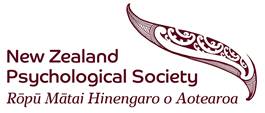 NOMINATORSUnder Rule 5.3, An applicant for election to Full membership shall be proposed by at least two members. These members must have personal knowledge of the applicant, sufficient to have satisfied themselves as to the authenticity of the applicant's qualifications; and that the applicant is in good standing in their professional role/s.We, the undersigned proposers, being FINANCIAL MEMBERS OF THE SOCIETY, can confirm the authenticity of the applicant’s qualifications and that the applicant is in good standing in their professional role/s.APPLICANT’S NAME: Nominator 1: Phone/Email:Address:Date:Nominator 2: Phone/Email:Address:Date:Please complete this page and email to the NZPsS membership administrator atmembership@psychology.org.nz